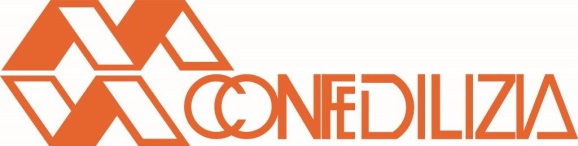 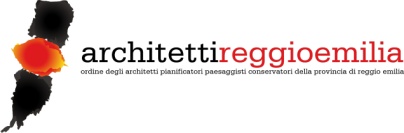 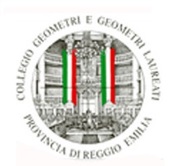 dal 1883 l’organizzazione storica della proprietà immobiliare  	                                     Con il patrocinio di:   	“PROROGHE E NOVITA’ IN MATERIA DI BONUS EDILIZIA - RIFLESSIONI SULLA FISCALITA’ IMMOBILIARE DOPO LA LEGGE 145/2018 (LEGGE DI BILANCIO 2019)”Venerdì 15 marzo dalle ore 14.45 alle ore 18.45, pressola sala conferenze dell’Associazione della Proprietà Edilizia - Confedilizia di Reggio EmiliaVia Tavolata 6, Reggio EmiliaRelatoriAvv. Stefano Ferri, Commercialista, Consigliere Confedilizia Reggio EmiliaBonus Casa, applicazione in casi pratici, novità fiscali in materia di imposte dirette e IVA con riferimento al mondo immobiliareNotaio Maura Manghi“imposte d’atto” relative agli immobili, agevolazioni prima casa, “conto dedicato”…. Riservato agli iscritti ConfediliziaPer info: ape_re@hotmail.it - tel: 0522.43.39.05							(quota valida per tutto l’anno: €. 40															con possibilità di iscrizione in loco)Riconosciuti __CF per gli Architetti, ___CF per i Geometri e ___CF per gli Avvocati 